 Owls in the kitchen   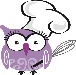 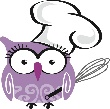 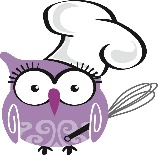 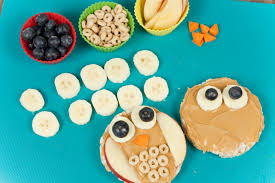 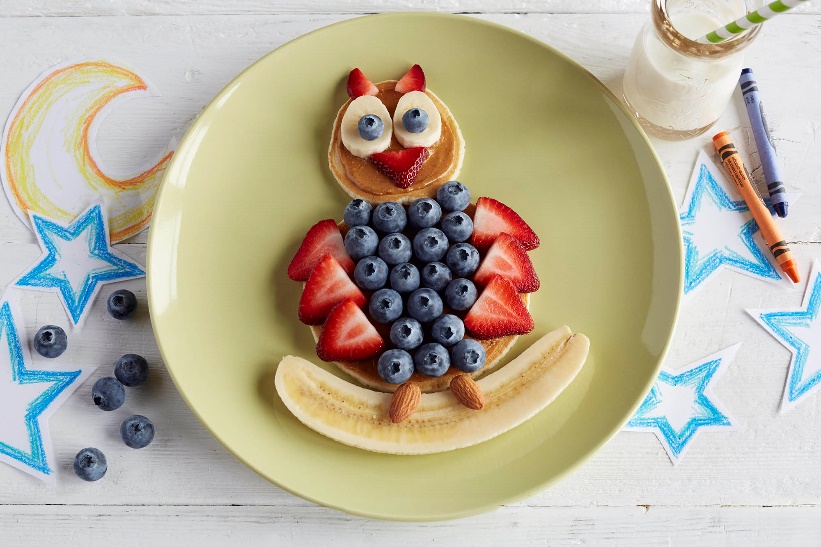 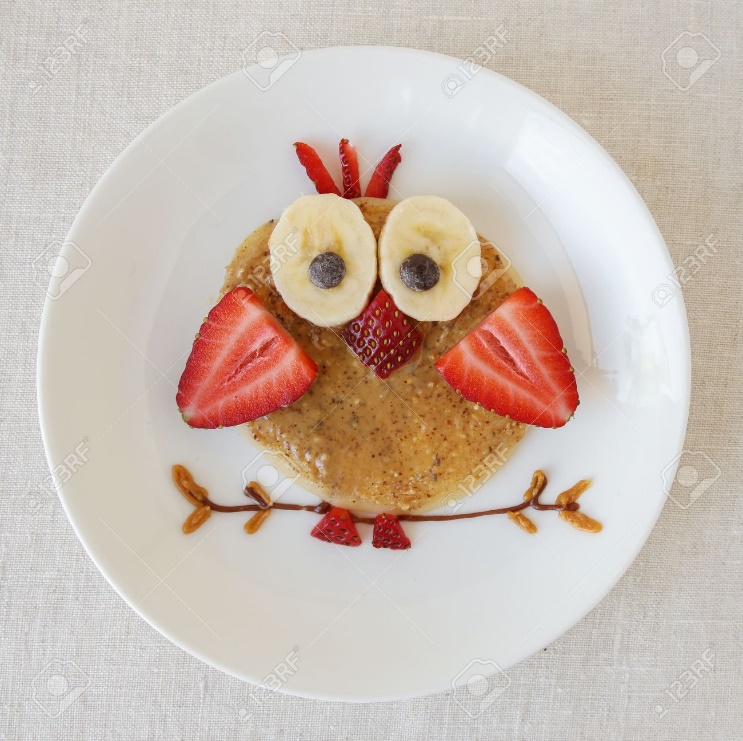 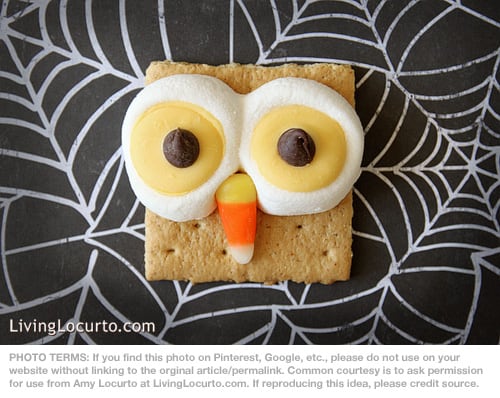 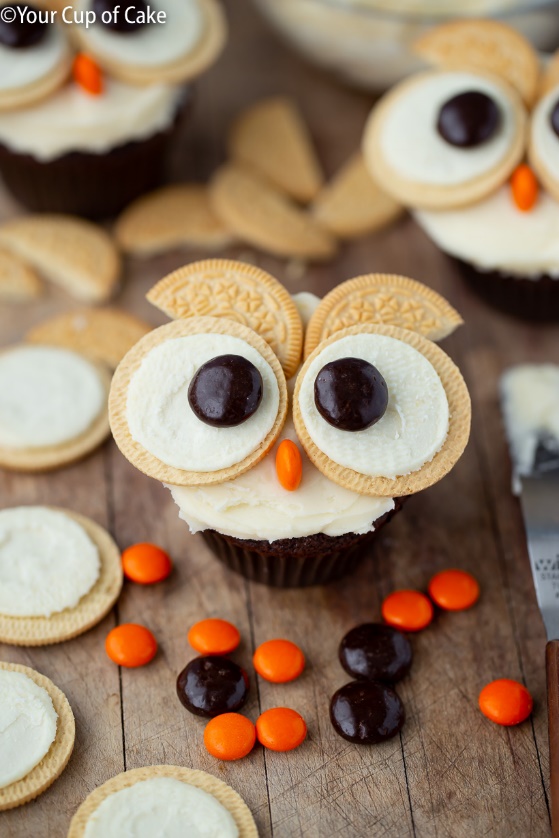 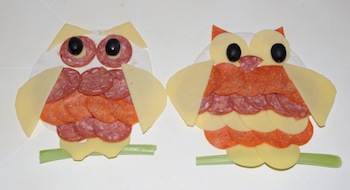 